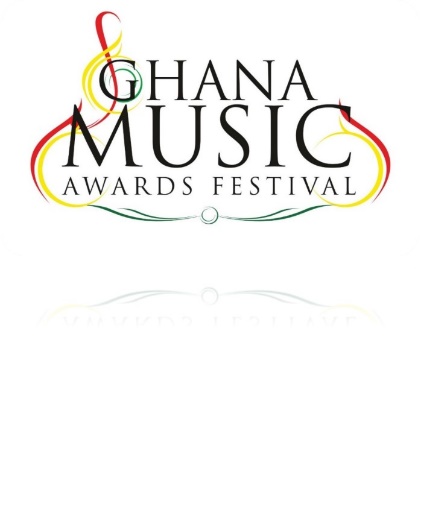 ENTRIES FOR VODAFONE GHANA MUSIC AWARDS 2020 (CALENDAR YEAR: 1ST JANUARY 2019 –31ST DECEMBER 2019)This form is to aid us in correctly categorising your submissions for the 2020 Vodafone Ghana Music Awards. Information supplied here is deemed credible and final. You may refer to the VGMA Operational Definitions attached to help you fill it. Please note the followingSINGLE refers to a particular released song that may or may not be part of a released albumALBUM refers to a compilation of songs released by an artiste(s) which may also include singles. Fill one form per artiste(s) on your label. Write as clearly as you can for easy visibilityCATEGORY on this FORM refers to which place you would like the songs to be strongly considered for according VGMA’s category definitions. (also attached) LABEL / MUSICIAN DETAILSName:……………………………………………………………………………………………………………………………………………………………………………………………………Telephone No:……………………………………………………………………………………………………………………………………………………………………………………….Representative Name:………………………………………………………………………………………………………………………………………………………………………….Representative Title:…………………………………………………………………………………………………………………………………………………………………………….Signature:………………………………………………………………………………………………………………………………………………………………………………………………Date:………………………………………………………………………………………………………………………………………………………………………………………….............FOR SINGLE (s) SUBMISSION ONLYName of Artiste:………………………………………………………………………………………………………………………………………………………………………………………………..FOR ALBUM SUBMISSIONS ONLY Album Title:……………………………………………………………………………………………………………………………..Date of Public Release:……………………………………………………………………………………………………………..Genre Mix: 1…………………………………..2……………………………………..3……………………………………………..No. of CDs Submitted………………………………………………………………………………………………………………..No. of Cassettes Submitted:……………………………………………………………………………………………………..TERMS AND CONDITIONSThe Vodafone Ghana Music Awards scheme is not mandated to give cash or any other incentive to artistes beyond the plaque. Where any such incentive is given, it will be given only to artistes that attend the event and pick up their awards themselves. The VGMA board has the right to dismiss, disqualify or bar any artiste who abuses the scheme, the board or any of its members or the organizing body with or without any just cause or puts the brand into any kind of disrepute. Charterhouse Ghana runs an open door policy where all grievances can be channelled and resolved without any such invectives being hurled. AUTHORIZATION By agreeing to be nominated for this scheme, I ……………………………………………………………….(name of artiste/manager) of ………………………………………………………………..(record label/address) agree that my music, images, videos and all other copyright material of mine can be used for the purposes of the scheme and also agree that everything done with my property in relation to the scheme belongs to the organizers. These could include TV/radio commercials, press and online ads, billboards, documentaries, inserts on programs, fliers, hand-outs, banners, posters, brochures, etc. So far as they used purposely in relation to the Vodafone Ghana Music Awards.  Every information entered on the form by me ………………………………………………………………. (Name of artiste/manager) is the true representation of my works done and do conform to tenets of the schemes release regulations and guidelines.  Song TitleMusic ProducerSound EngineerVideo DirectorDate of ReleaseFeatured Artiste(s)Music GenreCategory for Nomination